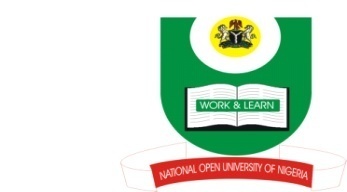 NATIONAL OPEN UNIVERSITY OF NIGERIA, JABI ABUJAFACULTY OF HEALTH SCIENCESPHS308 JULY, 2017 QUESTIONSCOURSE CODE: PHS 308COURSE TITLE: HEALTH MANAGEMENT 1&11COURSE UNITS: 2 CREDIT UNITSTIME ALLOWED: 11/2 HRSTOTAL MARKS: 70%INSTRUCTION: ANSWER ALL THE QUESTIONS (1ai) Briefly describe “Health Planning’s Main Deliverables”		(3 Marks)(1aii)Mention seven basic steps in health planning                                        (7 Marks)(1aiii)Write short note on “Central Health Planning”                                    (5 Marks)(1b)List five activities of lower level management(5 Marks)(2a)  Discuss functional organization , its features, merits and demerits         (15 Marks)(2b) Briefly describe tertiary level of care(5 Marks)(2c) List five steps involved in staffing process.(5 Marks)(3a) . Discuss performance Appraisal biases. (10 Marks)(3b) Discuss SWOT Analysis and its factors(6 Marks)(3c)List nine justifications for comprehensive personnel records(9 Marks)